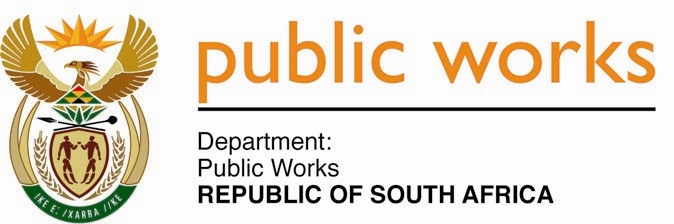 MINISTRY PUBLIC WORKSREPUBLIC OF SOUTH AFRICA Department of Public Works l Central Government Offices l 256 Madiba Street l Pretoria l Contact: +27 (0)12 406 2034 l +27 (0)12 406 1224Private Bag X9155 l CAPE TOWN, 8001 l RSA 4th Floor Parliament Building l 120 Plain Street l CAPE TOWN l Tel: +27 21 468 6900 Fax: +27 21 462 4592 www.publicworks.gov.za NATIONAL ASSEMBLYWRITTEN REPLYQUESTION NUMBER:					        		2753 [NW3059E]INTERNAL QUESTION PAPER NO.:					No. 32 of 2017DATE OF PUBLICATION:					        		08 SEPTEMBER 2017DATE OF REPLY:								     SEPTEMBER 20172753.	Ms H Bucwa (DA) asked the Minister of Public Works:Whether any progress has been made with updating his department’s incomplete and inaccurate asset register, as indicated during discussions on his department’s presentation to the Portfolio Committee on Public Works on 9 June 2015; if not, why not; if so, what are the relevant details?      NW3060E_________________________________________________________________________The Minister of Public Works:	REPLY:The Department has compiled a complete and accurate Immovable Asset Regigister (IAR) that is also compliant with the relevant lesiglation and standards such as the Governemnt Immovable Asset Management Act (GIAMA), National Treasury Guidelines and Generally Recognised Accounting Practice (GRAP) Standards, notwithstanding areas highlighted by Auditor General (AGSA) of which management has put a plan in place.